Bestellung Saisonkarten Erlbad Drensteinfurt 2021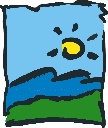 											Nr. _____________ Einzelkarte Erwachsene……………………………….	60,00 EUR Einzelkarte Jugendliche/Erwachsene (ermäßigt)…...	25,00 EUR  *1.) Familien………………………………………………….	80,00 EUR  *2.) Familien (ermäßigt)…………………………………….	30,00 EUR  *3.)Name:			_____________________________________________________
	Vorname: 		_____________________________________________________

Straße: 		_____________________________________________________

Ort: 			_____________________________________________________
Geburtsdatum.:	_____________________________________________________
Telefon: 		_____________________________________________________Bei Familienkarte alle weiteren Familienmitglieder bitte aufführen:	Nachname:				Vorname:				Geburtsdatum:____________________________________________________________________

2.	____________________________________________________________________

3. 	____________________________________________________________________

4. 	____________________________________________________________________

5. 	____________________________________________________________________

6. 	____________________________________________________________________

Ergänzende Bestimmungen:Es gilt die aktuelle Satzung über die Erhebung von Gebühren für die Benutzung des Erlbades.Kinder und Jugendliche bis 17 Jahre sowie Schüler, Studenten und Auszubildende bis zur Vollendung des 25. Lebensjahres, Wehr- und Ersatzdienstleistende, Schwerbehinderte ab 50 % sowie Empfänger im Leistungsbezug nach SGB II, SGB XII oder AsylbLG – ein geeigneter Nachweis ist in allen Fällen erforderlich (z. B. Schülerausweis, Studienbescheinigung, Schwerbehindertenausweis, Leistungsbescheid)Familien ab 1 Kind (bei Kindern ab 18 Jahren nur Schüler/innen und Studenten/Studentinnen ohne Einkommen bis zur Vollendung des 25. Lebensjahres)Familien im Leistungsbezug nach SGB II, SGB XII oder AsylbLG (Nachweis Leistungsbescheid)Ohne Nachweise kann keine Ermäßigung gewährt werden!


__________________________________________________________
Datum, Unterschrift (bei Minderjährigen ein/e Erziehungsberechtigte/r)